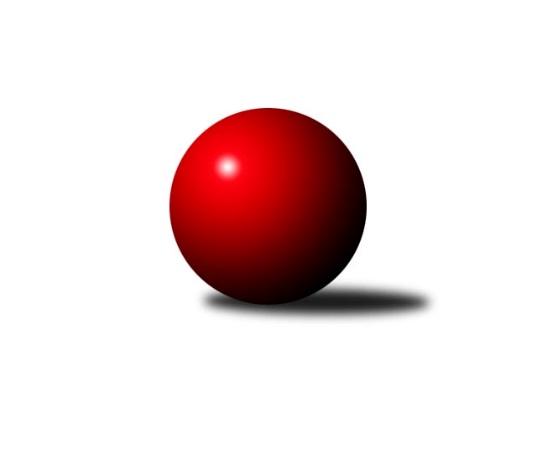 Č.21Ročník 2022/2023	31.3.2023Nejlepšího výkonu v tomto kole: 2495 dosáhlo družstvo: TJ Slovan Ivanovice Jihomoravský KP2 sever 2022/2023Výsledky 21. kolaSouhrnný přehled výsledků:KK Moravská Slávia Brno G	- SK Brno Žabovřesky B	5:3	2459:2439	7.0:5.0	27.3.TJ Slovan Ivanovice 	- KK Ořechov	7:1	2495:2258	10.0:2.0	27.3.KS Devítka Brno B	- SKK Veverky Brno B	2:6	1998:2161	4.0:8.0	29.3.KK Orel Telnice B	- TJ Sokol Brno IV B	6:2	2301:2250	6.5:5.5	29.3.KK Slovan Rosice D	- TJ Sokol Husovice E	7:1	2478:2371	8.0:4.0	30.3.KK Moravská Slávia Brno F	- KK Moravská Slávia Brno E	3:5	2453:2462	6.0:6.0	31.3.Tabulka družstev:	1.	TJ Slovan Ivanovice	21	16	1	4	113.0 : 55.0 	146.5 : 105.5 	 2336	33	2.	KK Moravská Slávia Brno E	21	16	0	5	113.0 : 55.0 	152.5 : 99.5 	 2411	32	3.	KK Moravská Slávia Brno G	21	14	3	4	112.0 : 56.0 	154.0 : 98.0 	 2412	31	4.	KK Moravská Slávia Brno F	21	13	1	7	96.0 : 72.0 	142.5 : 109.5 	 2369	27	5.	KK Orel Telnice B	21	11	3	7	100.0 : 68.0 	140.5 : 111.5 	 2348	25	6.	SK Brno Žabovřesky B	21	9	4	8	91.0 : 77.0 	139.5 : 112.5 	 2367	22	7.	KK Slovan Rosice D	21	10	0	11	93.0 : 75.0 	142.0 : 110.0 	 2335	20	8.	SKK Veverky Brno B	21	9	1	11	77.0 : 91.0 	115.0 : 137.0 	 2222	19	9.	TJ Sokol Brno IV B	21	9	1	11	76.0 : 92.0 	128.0 : 124.0 	 2343	19	10.	KK Ořechov	21	7	0	14	57.5 : 110.5 	98.5 : 153.5 	 2169	14	11.	TJ Sokol Husovice E	21	5	0	16	52.5 : 115.5 	97.0 : 155.0 	 2206	10	12.	KS Devítka Brno B	21	0	0	21	27.0 : 141.0 	56.0 : 196.0 	 2031	0Podrobné výsledky kola:	 KK Moravská Slávia Brno G	2459	5:3	2439	SK Brno Žabovřesky B	Martina Kliková	 	 211 	 204 		415 	 1:1 	 417 	 	206 	 211		Marek Černý	Josef Němeček	 	 157 	 183 		340 	 0:2 	 412 	 	224 	 188		Zdeněk Vladík	Štěpán Kalas	 	 179 	 206 		385 	 2:0 	 319 	 	149 	 170		Karel Pospíšil	Ivo Hostinský	 	 236 	 217 		453 	 2:0 	 417 	 	206 	 211		Vítězslav Krapka	Martin Večerka	 	 206 	 220 		426 	 1:1 	 437 	 	222 	 215		Zdeněk Kouřil	Miroslav Oujezdský	 	 225 	 215 		440 	 1:1 	 437 	 	215 	 222		Radim Jelínekrozhodčí:  Vedoucí družstevNejlepší výkon utkání: 453 - Ivo Hostinský	 TJ Slovan Ivanovice 	2495	7:1	2258	KK Ořechov	Pavel Lasovský ml.	 	 214 	 183 		397 	 2:0 	 377 	 	196 	 181		Radka Konečná	Petr Pokorný	 	 230 	 201 		431 	 2:0 	 370 	 	185 	 185		Dalibor Šmíd	Jan Kučera	 	 199 	 215 		414 	 2:0 	 384 	 	177 	 207		Libor Čížek	Radim Pytela	 	 188 	 211 		399 	 1:1 	 407 	 	211 	 196		Petr Smejkal	Zdeněk Čepička	 	 202 	 206 		408 	 1:1 	 368 	 	204 	 164		Jitka Bukáčková	Bohuslav Orálek	 	 227 	 219 		446 	 2:0 	 352 	 	179 	 173		Leona Jelínkovározhodčí:  Vedoucí družstevNejlepší výkon utkání: 446 - Bohuslav Orálek	 KS Devítka Brno B	1998	2:6	2161	SKK Veverky Brno B	Jiří Martínek	 	 197 	 205 		402 	 1:1 	 354 	 	198 	 156		Stanislav Beran	Vladimír Hlaváč	 	 142 	 146 		288 	 0:2 	 419 	 	203 	 216		Lubomír Böhm	Pavel Letocha	 	 142 	 167 		309 	 1:1 	 332 	 	175 	 157		David Raška	Vlastimil Kužel	 	 137 	 143 		280 	 0:2 	 403 	 	212 	 191		Radek Hnilička	Vítězslav Kopal	 	 166 	 189 		355 	 2:0 	 277 	 	140 	 137		Pavel Medek	Lucie Kulendíková	 	 172 	 192 		364 	 0:2 	 376 	 	177 	 199		Jaromíra Čáslavskározhodčí:  Vedoucí družstevNejlepší výkon utkání: 419 - Lubomír Böhm	 KK Orel Telnice B	2301	6:2	2250	TJ Sokol Brno IV B	Alena Dvořáková	 	 204 	 216 		420 	 2:0 	 394 	 	200 	 194		Roman Brener	Robert Ondrůj	 	 183 	 191 		374 	 2:0 	 328 	 	158 	 170		Jiří Žák	Jiří Hrazdíra st.	 	 199 	 174 		373 	 1:1 	 363 	 	174 	 189		Vladimír Venclovský	Marta Hrdličková	 	 164 	 162 		326 	 0:2 	 351 	 	186 	 165		Bohumil Sehnal	Josef Hájek	 	 199 	 207 		406 	 1.5:0.5 	 404 	 	197 	 207		Libuše Janková	Milan Doušek	 	 198 	 204 		402 	 0:2 	 410 	 	203 	 207		Rudolf Zouharrozhodčí: Jiří DvořákNejlepší výkon utkání: 420 - Alena Dvořáková	 KK Slovan Rosice D	2478	7:1	2371	TJ Sokol Husovice E	Anastasios Jiaxis	 	 219 	 210 		429 	 0:2 	 492 	 	243 	 249		Jan Machálek ml.	Jaroslav Zmeškal	 	 202 	 242 		444 	 2:0 	 351 	 	187 	 164		Martin Sedlák	Radim Švihálek	 	 202 	 224 		426 	 2:0 	 378 	 	192 	 186		Tomáš Hudec	Radek Hrdlička	 	 200 	 194 		394 	 2:0 	 391 	 	199 	 192		Hana Mišková	Roman Rychtárik	 	 197 	 195 		392 	 1:1 	 376 	 	211 	 165		Markéta Smolková	Ľubomír Kubaský	 	 185 	 208 		393 	 1:1 	 383 	 	192 	 191		Karel Gabrhelrozhodčí: Bohumil BašnýNejlepší výkon utkání: 492 - Jan Machálek ml.	 KK Moravská Slávia Brno F	2453	3:5	2462	KK Moravská Slávia Brno E	Josef Polák	 	 207 	 180 		387 	 1:1 	 382 	 	189 	 193		Milan Sklenák	Marika Celbrová	 	 207 	 205 		412 	 1:1 	 423 	 	205 	 218		Milan Kučera	Lenka Valová	 	 196 	 208 		404 	 2:0 	 391 	 	190 	 201		Karel Brandejský	Václav Vaněk	 	 191 	 203 		394 	 0:2 	 419 	 	199 	 220		Jiří Bělohlávek	Romana Sedlářová	 	 240 	 219 		459 	 1:1 	 440 	 	219 	 221		Jiří Jungmann	Jan Vrožina	 	 220 	 177 		397 	 1:1 	 407 	 	208 	 199		Jozef Pavlovičrozhodčí: vedNejlepší výkon utkání: 459 - Romana SedlářováPořadí jednotlivců:	jméno hráče	družstvo	celkem	plné	dorážka	chyby	poměr kuž.	Maximum	1.	Jan Machálek  ml.	TJ Sokol Husovice E	445.20	299.4	145.8	5.2	5/7	(492)	2.	Jiří Bělohlávek 	KK Moravská Slávia Brno E	435.46	298.6	136.8	5.3	7/7	(478)	3.	Miroslav Oujezdský 	KK Moravská Slávia Brno G	431.60	292.8	138.8	7.4	5/7	(456)	4.	Petr Pokorný 	TJ Slovan Ivanovice 	428.83	285.2	143.6	7.0	5/6	(515)	5.	Radim Jelínek 	SK Brno Žabovřesky B	426.56	294.2	132.4	7.9	6/7	(465)	6.	Jaroslav Komárek 	TJ Sokol Brno IV B	425.22	296.7	128.5	8.0	6/7	(485)	7.	Jan Bernatík 	KK Moravská Slávia Brno G	424.57	290.8	133.8	6.0	5/7	(476)	8.	Rudolf Zouhar 	TJ Sokol Brno IV B	415.66	286.6	129.1	6.7	6/7	(449)	9.	Alena Dvořáková 	KK Orel Telnice B	414.46	292.2	122.2	7.8	7/7	(452)	10.	Zdeněk Čepička 	TJ Slovan Ivanovice 	414.34	289.9	124.4	8.2	4/6	(492)	11.	Martina Kliková 	KK Moravská Slávia Brno G	413.18	280.8	132.4	8.8	6/7	(486)	12.	Radek Hrdlička 	KK Slovan Rosice D	412.68	289.1	123.6	8.0	6/6	(445)	13.	Lenka Indrová 	KK Moravská Slávia Brno F	412.55	289.9	122.7	10.4	7/7	(452)	14.	Lubomír Böhm 	SKK Veverky Brno B	412.33	283.9	128.4	7.3	7/7	(477)	15.	Vítězslav Krapka 	SK Brno Žabovřesky B	410.13	286.4	123.7	7.7	7/7	(469)	16.	Martin Večerka 	KK Moravská Slávia Brno G	407.05	286.3	120.8	9.9	6/7	(472)	17.	Robert Zajíček 	KK Orel Telnice B	406.68	286.3	120.3	9.2	7/7	(437)	18.	Karel Brandejský 	KK Moravská Slávia Brno E	406.61	287.3	119.3	7.6	7/7	(459)	19.	Milan Kučera 	KK Moravská Slávia Brno E	404.31	290.6	113.7	8.9	7/7	(462)	20.	Libuše Janková 	TJ Sokol Brno IV B	402.34	284.4	117.9	9.5	7/7	(441)	21.	Marika Celbrová 	KK Moravská Slávia Brno F	402.25	289.8	112.4	11.0	7/7	(468)	22.	Jiří Jungmann 	KK Moravská Slávia Brno E	401.98	281.2	120.7	8.9	6/7	(444)	23.	Zdeněk Kouřil 	SK Brno Žabovřesky B	400.93	281.2	119.7	8.6	7/7	(454)	24.	Bohuslav Orálek 	TJ Slovan Ivanovice 	400.10	286.8	113.3	10.5	6/6	(465)	25.	Marek Černý 	SK Brno Žabovřesky B	400.04	279.6	120.4	10.6	7/7	(438)	26.	Petr Vyhnalík 	KK Slovan Rosice D	399.25	282.7	116.6	9.8	4/6	(460)	27.	Zdeněk Vladík 	SK Brno Žabovřesky B	399.22	281.9	117.3	10.4	7/7	(446)	28.	Václav Vaněk 	KK Moravská Slávia Brno F	398.13	277.3	120.8	9.5	6/7	(438)	29.	Stanislav Barva 	KS Devítka Brno B	397.25	284.2	113.1	10.2	5/7	(440)	30.	Roman Rychtárik 	KK Slovan Rosice D	396.29	281.6	114.6	9.3	6/6	(437)	31.	Jaroslava Hrazdírová 	KK Orel Telnice B	395.45	282.4	113.0	11.4	5/7	(431)	32.	Lenka Valová 	KK Moravská Slávia Brno F	394.95	278.9	116.1	10.1	5/7	(452)	33.	Milan Doušek 	KK Orel Telnice B	392.59	281.8	110.8	12.2	7/7	(419)	34.	Štěpán Kalas 	KK Moravská Slávia Brno G	391.36	278.8	112.6	11.6	6/7	(472)	35.	Jan Vrožina 	KK Moravská Slávia Brno F	391.03	276.8	114.2	9.7	6/7	(450)	36.	Markéta Smolková 	TJ Sokol Husovice E	390.89	274.1	116.8	10.0	5/7	(414)	37.	Milan Svobodník 	TJ Slovan Ivanovice 	390.89	277.4	113.5	10.7	6/6	(442)	38.	Petr Smejkal 	KK Ořechov	390.85	275.6	115.2	9.7	6/7	(429)	39.	Radim Pytela 	TJ Slovan Ivanovice 	389.28	279.8	109.5	10.9	5/6	(450)	40.	Hana Remešová 	KK Moravská Slávia Brno G	388.72	280.8	107.9	13.8	5/7	(427)	41.	Antonín Zvejška 	SK Brno Žabovřesky B	388.19	286.1	102.1	13.0	6/7	(410)	42.	Robert Ondrůj 	KK Orel Telnice B	386.89	274.2	112.6	13.5	7/7	(457)	43.	Milan Sklenák 	KK Moravská Slávia Brno E	386.84	278.4	108.4	13.6	6/7	(445)	44.	Jan Kučera 	TJ Slovan Ivanovice 	386.83	280.7	106.1	12.6	6/6	(441)	45.	Pavel Zajíc 	KK Slovan Rosice D	385.96	270.4	115.6	10.2	6/6	(416)	46.	Libor Čížek 	KK Ořechov	383.01	269.3	113.7	9.6	6/7	(435)	47.	Karel Gabrhel 	TJ Sokol Husovice E	383.00	283.5	99.5	12.5	7/7	(417)	48.	Radim Švihálek 	KK Slovan Rosice D	380.73	274.1	106.6	12.7	6/6	(426)	49.	Jiří Žák 	TJ Sokol Brno IV B	379.58	272.9	106.7	12.6	7/7	(440)	50.	Radek Hnilička 	SKK Veverky Brno B	379.04	272.8	106.2	13.3	7/7	(463)	51.	Stanislav Beran 	SKK Veverky Brno B	377.55	271.3	106.3	12.6	6/7	(432)	52.	František Uher 	SKK Veverky Brno B	377.54	272.0	105.5	14.0	6/7	(417)	53.	Roman Brener 	TJ Sokol Brno IV B	372.88	271.9	101.0	13.1	5/7	(445)	54.	Jiří Hrdlička 	KK Slovan Rosice D	367.70	267.5	100.2	10.6	5/6	(403)	55.	Lucie Kulendíková 	KS Devítka Brno B	366.83	261.7	105.1	15.8	5/7	(393)	56.	Vladimír Venclovský 	TJ Sokol Brno IV B	366.17	259.1	107.0	12.6	5/7	(417)	57.	Jaromíra Čáslavská 	SKK Veverky Brno B	366.02	268.4	97.6	15.1	5/7	(456)	58.	Josef Polák 	KK Moravská Slávia Brno F	363.37	264.8	98.6	14.9	5/7	(460)	59.	Ľubomír Kubaský 	KK Slovan Rosice D	363.06	255.5	107.5	14.4	6/6	(400)	60.	Jiří Hrazdíra  st.	KK Orel Telnice B	362.63	263.4	99.2	15.9	5/7	(412)	61.	Bohumil Sehnal 	TJ Sokol Brno IV B	362.40	263.8	98.6	12.9	5/7	(398)	62.	Pavel Lasovský  ml.	TJ Slovan Ivanovice 	361.56	265.0	96.5	16.0	6/6	(447)	63.	David Raška 	SKK Veverky Brno B	357.85	256.0	101.8	13.3	6/7	(409)	64.	Hana Mišková 	TJ Sokol Husovice E	357.36	258.7	98.7	14.2	6/7	(395)	65.	Jan Šustr 	KK Orel Telnice B	353.75	252.2	101.6	14.7	5/7	(398)	66.	Zdeněk Sokola 	KK Moravská Slávia Brno E	353.08	260.9	92.2	16.7	5/7	(392)	67.	Milena Minksová 	TJ Sokol Husovice E	349.71	256.5	93.2	15.5	5/7	(452)	68.	Dalibor Šmíd 	KK Ořechov	348.78	254.0	94.8	14.7	5/7	(370)	69.	Martin Staněk 	KS Devítka Brno B	338.40	246.2	92.2	15.8	5/7	(382)	70.	Klaudie Kittlerová 	TJ Sokol Husovice E	336.40	243.3	93.2	16.2	5/7	(387)	71.	Jitka Bukáčková 	KK Ořechov	335.29	243.3	92.0	16.8	5/7	(385)	72.	Vítězslav Kopal 	KS Devítka Brno B	333.46	234.6	98.8	15.9	7/7	(384)	73.	Lubomír Pár 	KK Ořechov	329.64	243.2	86.4	18.4	6/7	(356)	74.	Jiří Vítek 	TJ Sokol Husovice E	328.85	243.2	85.7	18.2	6/7	(398)	75.	Pavel Letocha 	KS Devítka Brno B	326.11	238.4	87.7	18.1	7/7	(368)	76.	Pavel Medek 	SKK Veverky Brno B	320.57	241.0	79.5	19.7	6/7	(398)		Romana Sedlářová 	KK Moravská Slávia Brno F	446.92	296.3	150.6	4.6	3/7	(478)		Ivo Hostinský 	KK Moravská Slávia Brno G	443.94	308.2	135.8	6.0	3/7	(496)		Petr Málek 	KK Moravská Slávia Brno G	432.83	295.8	137.1	5.5	3/7	(480)		Petr Juránek 	KS Devítka Brno B	425.82	290.2	135.6	9.0	3/7	(490)		Zdeněk Pavelka 	KK Moravská Slávia Brno E	419.72	287.4	132.3	8.7	4/7	(460)		Martin Mikulič 	KK Moravská Slávia Brno G	414.00	292.0	122.0	10.3	4/7	(445)		Robert Pacal 	TJ Sokol Husovice E	411.88	280.2	131.7	7.4	4/7	(454)		Radka Konečná 	KK Ořechov	409.46	284.1	125.4	10.5	4/7	(461)		Anastasios Jiaxis 	KK Slovan Rosice D	409.17	288.8	120.4	9.2	3/6	(447)		Josef Hájek 	KK Orel Telnice B	407.88	289.6	118.2	8.6	4/7	(460)		Jaroslav Zmeškal 	KK Slovan Rosice D	405.83	281.2	124.7	9.8	2/6	(444)		Jiří Josefík 	TJ Sokol Brno IV B	405.13	284.7	120.5	9.7	3/7	(442)		Ivona Hájková 	TJ Sokol Brno IV B	403.33	276.5	126.9	8.3	2/7	(440)		Jiří Ryšavý 	KK Ořechov	402.00	280.5	121.5	10.3	2/7	(435)		Ferdinand Pokorný 	TJ Slovan Ivanovice 	395.50	297.5	98.0	11.0	2/6	(406)		Martin Ryšavý 	KK Ořechov	390.78	274.6	116.2	9.6	3/7	(413)		Dan Vejr 	KK Moravská Slávia Brno F	389.52	285.5	104.0	14.4	3/7	(429)		Adam Šoltés 	KK Slovan Rosice D	387.97	275.4	112.5	12.7	3/6	(447)		Josef Patočka 	TJ Sokol Husovice E	386.50	282.5	104.0	11.0	2/7	(396)		Pavel Procházka 	KK Ořechov	386.33	271.7	114.7	8.2	3/7	(433)		Jiří Martínek 	KS Devítka Brno B	386.25	273.8	112.5	8.8	4/7	(426)		Jozef Pavlovič 	KK Moravská Slávia Brno E	381.33	269.8	111.5	8.2	3/7	(407)		Martin Sedlák 	TJ Sokol Husovice E	380.50	273.5	107.0	10.5	2/7	(410)		Jiří Hrazdíra  ml.	KK Orel Telnice B	376.00	266.0	110.0	18.0	1/7	(376)		Tomáš Hudec 	TJ Sokol Husovice E	373.67	272.8	100.9	14.9	3/7	(429)		Jaroslav Navrátil 	KK Moravská Slávia Brno F	368.50	270.0	98.5	14.1	4/7	(381)		Pavel Lasovský 	TJ Slovan Ivanovice 	363.78	269.8	94.0	16.0	3/6	(407)		Karel Krajina 	SKK Veverky Brno B	363.00	269.5	93.5	17.0	2/7	(381)		Daniel Mikša 	KK Ořechov	361.67	259.0	102.7	12.3	3/7	(387)		Pavel Porč 	KK Ořechov	360.03	262.8	97.2	14.9	4/7	(397)		Miroslav Krapka 	KK Moravská Slávia Brno F	360.00	254.0	106.0	14.0	1/7	(360)		Radek Probošt 	KK Moravská Slávia Brno E	358.00	265.1	92.9	14.3	2/7	(396)		Josef Němeček 	KK Moravská Slávia Brno G	350.78	258.2	92.6	17.4	4/7	(434)		Jakub Rauschgold 	TJ Sokol Husovice E	350.00	251.8	98.2	15.7	2/7	(396)		Milan Krejčí 	TJ Sokol Brno IV B	345.67	253.0	92.7	18.7	3/7	(364)		Miloslav Ostřížek 	SK Brno Žabovřesky B	333.00	237.8	95.2	15.2	4/7	(414)		Leona Jelínková 	KK Ořechov	328.75	238.5	90.3	15.5	4/7	(352)		Marta Hrdličková 	KK Orel Telnice B	328.60	231.7	96.9	14.2	2/7	(353)		Jaromír Teplý 	KS Devítka Brno B	320.59	239.5	81.1	17.8	4/7	(372)		Karel Pospíšil 	SK Brno Žabovřesky B	315.67	233.8	81.8	19.2	3/7	(353)		Vladimír Hlaváč 	KS Devítka Brno B	313.11	222.8	90.3	21.6	3/7	(359)		Zuzana Haklová 	KK Ořechov	312.53	245.9	66.7	25.6	3/7	(329)		Vlastimil Kužel 	KS Devítka Brno B	273.82	205.5	68.3	29.4	3/7	(288)		Martin Kyjovský 	KS Devítka Brno B	270.53	199.0	71.5	28.3	3/7	(312)		Dalibor Dvorník 	TJ Sokol Husovice E	249.00	190.5	58.5	12.5	1/7	(338)		Svatopluk Solařík 	KK Moravská Slávia Brno G	231.00	182.0	49.0	34.0	1/7	(231)		Josef Kaderka 	KS Devítka Brno B	202.00	151.7	50.3	43.7	3/7	(223)Sportovně technické informace:Starty náhradníků:registrační číslo	jméno a příjmení 	datum startu 	družstvo	číslo startu
Hráči dopsaní na soupisku:registrační číslo	jméno a příjmení 	datum startu 	družstvo	Program dalšího kola:22. kolo3.4.2023	po	18:00	KK Moravská Slávia Brno E - KK Moravská Slávia Brno G	12.4.2023	st	16:30	TJ Sokol Brno IV B - KS Devítka Brno B	12.4.2023	st	17:00	SK Brno Žabovřesky B - KK Slovan Rosice D	12.4.2023	st	19:00	TJ Sokol Husovice E - KK Orel Telnice B	13.4.2023	čt	19:00	KK Ořechov - KK Moravská Slávia Brno F	14.4.2023	pá	17:00	SKK Veverky Brno B - TJ Slovan Ivanovice 	Nejlepší šestka kola - absolutněNejlepší šestka kola - absolutněNejlepší šestka kola - absolutněNejlepší šestka kola - absolutněNejlepší šestka kola - dle průměru kuželenNejlepší šestka kola - dle průměru kuželenNejlepší šestka kola - dle průměru kuželenNejlepší šestka kola - dle průměru kuželenNejlepší šestka kola - dle průměru kuželenPočetJménoNázev týmuVýkonPočetJménoNázev týmuPrůměr (%)Výkon2xJan Machálek ml.Husovice E4922xJan Machálek ml.Husovice E124.364923xRomana SedlářováMS Brno F4595xAlena DvořákováTelnice B115.944205xIvo HostinskýMS Brno G4533xRomana SedlářováMS Brno F114.84594xBohuslav OrálekIvanovice 4466xIvo HostinskýMS Brno G113.34531xJaroslav ZmeškalRosice D4444xRudolf ZouharBrno IV B113.184104xMiroslav OujezdskýMS Brno G4402xLubomír BöhmVeverky B112.44419